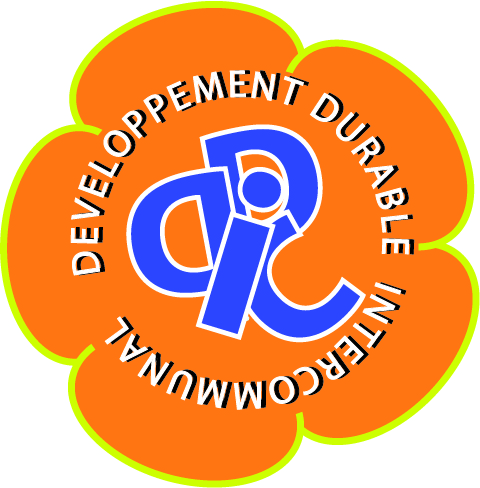 Inscription Laboratoire d’idées
Développement Durable interCommunalNom 	Prénom	Adresse 	Code postal- Ville		Email	@	Tél	Profession (ou ex profession)	Compétence	Je souhaite participer à un atelier DD IC, Prioritairement intéressé par les thèmes suivants (Numéroter à partir de 1 par ordre d’importance) SantéAlimentationEnvironnementMobilitéEducationSécurité/solidaritéDéchetsEnergieBâti, urbanismeGouvernanceEauAutres…………………………………………	………………………………………	………Formulaire complété à retourner à dd.intercommunal@gmail.com. 
Faites savoir que nous pouvons contribuer à un développement durable de nos communes, 
transmettez ce formulaire autour de vous !*pour permettre la constitution des ateliers